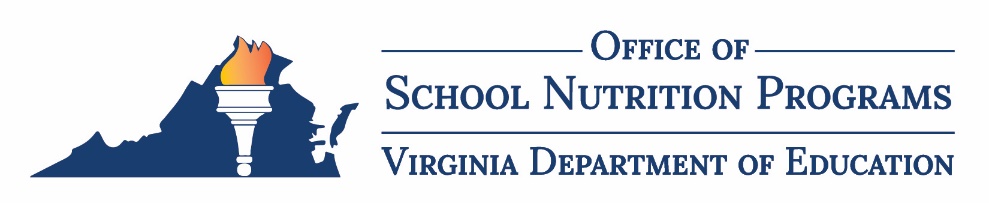 Summer Meal Service Pulse SurveyStudentsPlease complete this survey for your summer meal program. Your feedback is extremely important in helping us determine what is working and what can be improved. Thank you!What meals have you eaten at this site? Check as many as apply.BreakfastLunchSupperSnackPlease rate the appearance of your food.Please rate the taste of your food.What has been your favorite meal?What has been your least favorite meal?Thank you for your participation!For site staff only. Site Name:Site Supervisor:Date: I’m a fan!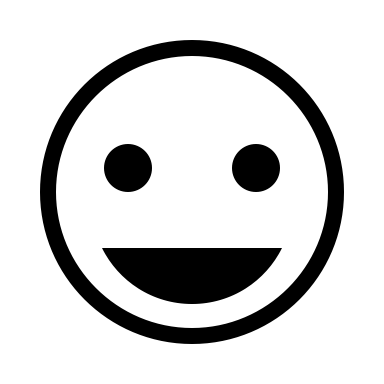  I’m maybe a fan.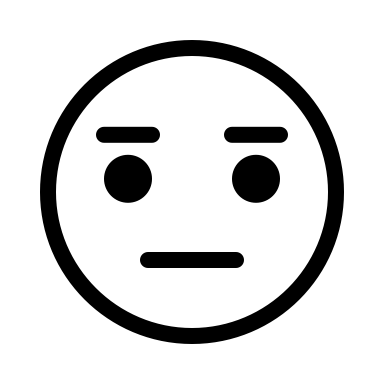  I’m not a fan!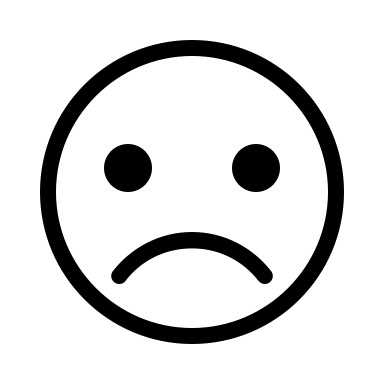  I’m a fan! I’m maybe a fan. I’m not a fan!